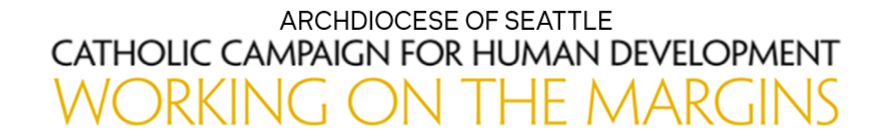 2020 Local Grant Allocation ProcessGreetings, Below and on the next page are information and criteria for this year’s local Catholic Campaign for Human Development (CCHD) grant process. The Local Development Grant and Technical Assistance Grant application forms are provided in a separate document (included or attached).Funds for these grants come directly from the Catholic parishioners of western Washington who contribute to the annual CCHD collection each September. Information on CCHD, grants, and education programs can be found at www.seattlearchdiocese.org/cchd.   The Catholic Bishops of the United States founded the Catholic Campaign for Human Development in 1970 to fund projects that address the root causes of poverty and empower the disadvantaged. CCHD supports the efforts of people with low incomes to change the social, political and economic conditions that cause and perpetuate poverty. The national CCHD website is www.usccb.org/cchd.   Applications for Local Development Grants must be received by September 30, 2020. Technical Assistance (TA) Grant applications may be submitted year round. However, preference will be given to TA applications received by September 30, 2020, as such grants are contingent on the availability of funds.  An allocation committee will review requests and make recommendations to the Archbishop of Seattle. Applicants should receive a decision on their grant application by late October. Questions? Contact the National/Missions Collections Office at (206) 382-3484, or: 	            	CCHD – National/Missions Collections Office 	 	Archdiocese of Seattle 	 	710 9th Ave 	 	Seattle, WA 98104 	 	    E-mail:  Lenneah.spangler@seattlearch.org  Criteria for local CCHD grants The Catholic Campaign for Human Development (CCHD) local grant committee will not review any direct service projects such as counseling programs, emergency assistance, and clinical services for funding. Projects must: 
be controlled (or should receive significant and verifiable direction) by low-income people. At least fifty percent (50%) of those benefitting from the project must be from the low-income community; 
address institutional or structural change as defined by the USCCB here;be consistent with Catholic social and moral teaching. (Please see the CCHD basic principles of Catholic mission at http://bit.ly/1GBKhOr)be a 501(c)(3) organization. If not, the fiscal agent for the project must be a 501(c)(3) organization.Applications will receive more favorable consideration if the project proposed: 
addresses economic issues;  is in a geographic area not currently served by a CCHD funded group;  has the potential to be self-supporting in the future. The local CCHD provides two types of grants.  In 2020 they are: Local Development Grants up to $3,500.  (If approved, a final grant amount might be less than requested). 
Technical Assistance Grants for up to $750.  These grants will be awarded for training, board development, and contracts with providers of technical assistance (TA), etc. Grants for Technical Assistance must include the Technical Assistance Grant application, as well as a brief (one-two page) letter listing the governing board of the organization, explaining how low-income individuals control or otherwise direct work within the organization, describing the need for training and/or technical assistance, and stating how, where and with whom you propose to meet the need. SPECIAL NOTICE TO 2018 CCHD LOCAL GRANT YEAR RECIPIENTS If your organization was a recipient of CCHD funds in 2018, per instructions in your award, you were to have submitted a “how funds were used” report by May 3, 2019 in order to be considered for a new grant. If this report has yet to be submitted, it must be submitted along with your new application to receive consideration. Mail to: CCHD – National/Missions Collections              Or email to: Lenneah.spangler@seattlearch.org  	 	 Archdiocese of Seattle 	 	 710 9th Avenue  	 	 Seattle, WA 98104-2017 The report may be brief, no longer than four pages, and should respond to the objectives outlined in the 2018 CCHD application.  Please indicate how CCHD funds were used.  If you can provide photos and stories for possible use by our office, please include them or send separately.   